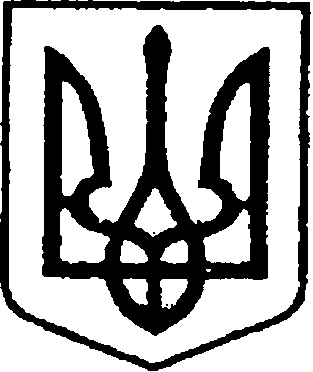 УКРАЇНАЧЕРНІГІВСЬКА ОБЛАСТЬН І Ж И Н С Ь К А    М І С Ь К А    Р А Д А                                       29 сесія VIII скликанняР І Ш Е Н Н Явід  28 березня 2023 р.	                  м. Ніжин	                           №46-29/2023Про внесення змін до Програми виплатистипендій обдарованій учнівській та студентськіймолоді Ніжинської міської територіальної громадина період до 2024 року, затвердженої рішенням Ніжинської  міської ради від 24.12.2020 р. № 3-4/2020 зі змінами         Відповідно до статей 25, 26, 42, 59, 60, 73 Закону України «Про місцеве самоврядування в Україні», Регламенту Ніжинської міської ради Чернігівської області, затвердженого рішенням Ніжинської міської ради від 27 листопада 2020 року № 3-2/2020, рішення Ніжинської міської ради від 21.12.2021р №6-18/2021 «Про затвердження бюджетних програм місцевого/регіонального значення на 2022рік», рішення виконавчого комітету Ніжинської міської ради від 22.09.2022р. №301 «Про внесення змін до Програми виплати стипендій обдарованій учнівській та студентській молоді Ніжинської міської територіальної громади на період до 2024 року, затвердженої рішенням Ніжинської міської ради від 21.12.2021 р. № 6 - 18 /2021р. «Про затвердження бюджетних програм місцевого/регіонального значення на 2022рік», враховуючи рекомендації виконавчого комітету Ніжинської міської ради, Ніжинська міська рада вирішила: 1. Внести зміни у Програму виплати стипендій обдарованій учнівській та студентській молоді Ніжинської міської територіальної громади на період до 2024 року та викласти програму у новій редакції, згідно Додатку 1.2. Т.в.о. начальника відділу у справах сім’ї та молоді Наталії ПІЧКУРЕНКО забезпечити оприлюднення даного рішення на офіційному сайті Ніжинської міської ради протягом п’яти робочих днів з дня його прийняття.        3. Контроль за виконанням даного рішення покласти на постійну комісію міської ради з питань  освіти, охорони здоров’я, соціального захисту, культури, туризму, молодіжної політики та спорту.Міський голова 		                                                               Олександр КОДОЛАПодає:Т.в.о. начальника відділу у справах сім’ї та молоді виконавчого комітету Ніжинської міської ради		  Наталія ПІЧКУРЕНКОПогоджують:Заступник міського голови з питань діяльностівиконавчих органів ради                                                            Ірина ГРОЗЕНКОСекретар Ніжинської міської ради				           Юрій ХОМЕНКОНачальник відділу юридично-кадрового забезпечення апарату виконавчого комітетуНіжинської міської ради					              В’ячеслав ЛЕГАНачальник фінансового управління Ніжинської міської ради		                                  Людмила ПИСАРЕНКОГолова постійної комісії міської ради з питань регламенту, законності, охорони прав ісвобод громадян, запобігання корупції, адміністративно - територіального устрою, депутатської діяльності та етики                                            Валерій САЛОГУБГолова постійна комісії міської радиз питань  освіти, охорони здоров’я, соціального захисту, культури, туризму, молодіжної політики та спорту                         Світлана КІРСАНОВА                                              Голова постійної комісії міської радиз питань соціально-економічного розвитку,підприємництва, інвестиційної діяльності, бюджету та фінансів                                                        Володимир МАМЕДОВ

Додаток 1                                  до рішення Ніжинської міської ради№_____ від «_____» ____________ 2023 рокуПрограма виплати стипендій обдарованій учнівській та студентській молоді Ніжинської міської територіальної громадина період до 2024 рокуПаспорт ПрограмиІІ. Визначення проблеми, на розв’язання якої спрямована програмаПрограма розроблена  відповідно до вимог статей 26, 42, 59, 73 Закону України «Про місцеве самоврядування в Україні», ст. 89 Бюджетного кодексу України, Закону України «Про основні засади молодіжної політики»,  обласної програми «Молодь Чернігівщини» на 2021-2025 роки, для захисту інтелектуального потенціалу молоді, поліпшення умов для здобуття молоддю освіти, а також для підтримки розвитку творчої особистості, громадської активності. Рівень соціально-економічного розвитку суспільства, фінансовий,  матеріальний стан і духовний стан населення країн, розвиток науки і техніки безпосередньо залежать від уваги влади і громадянського суспільства до освіти. Вища освіта і наука відіграють вирішальну роль у всіх сферах поступального розвитку людства. Період навчання  є визначальним моментом у житті молодої людини. Програми фінансової підтримки стимулюють прагнення студентів до здобутків у навчанні і наукових дослідженнях, відіграють позитивну соціальну роль у суспільстві. Найталановитіші учні і студенти не отримують достатньої винагороди. Тому стипендії Ніжинської міської ради є підтримкою у першу чергу саме обдарованої молоді.ІІІ. Мета програмиПідтримка талановитої студентської та учнівської молоді, сприяння реалізації творчого потенціалу молодої людини в інтересах становлення і самореалізації її особистості.ІV. Обґрунтування шляхів і засобів розв’язання проблеми,обсягів та джерел фінансування; строки та етапи виконання програмиСтипендія для обдарованої молоді (далі – Стипендія) призначається кращим представникам обдарованої учнівської та студентської молоді Ніжинської територіальної громади з метою матеріального стимулювання та засвідчення їх особистих досягнень. На здобуття стипендій може бути висунуто молодь: учні загальноосвітніх, спортивних шкіл, початкових спеціалізованих мистецьких навчальних закладів (шкіл естетичного спрямування) та студенти вищих навчальних закладів І-ІV рівнів акредитації, які мають особливі успіхи в навчанні, за активну участь у науковій та громадській роботі, спорті, творчості.Кандидатури на здобуття стипендій висуваються радами навчальних закладів, органами студентського самоврядування, громадськими організаціями, ініціативними групами, Молодіжною радою Ніжинської міської ради. Подання розглядаються Робочою групою по відбору кандидатів з числа учнівської та студентської молоді на отримання стипендії. Кандидатури затверджуються рішенням виконавчого комітету Ніжинської міської ради.Визначення кандидатур стипендіатів проводиться двічі на рік (по 8 стипендіатів на кожне півріччя  (4 стипендій для студентської молоді та 4 стипендії для учнівської молоді). Виплата стипендій проводиться щомісячно за рахунок коштів бюджету Ніжинської територіальної громади на відповідний період, передбачених на виконання Програми.Програма діє протягом 2021-2024 років.V. Напрями діяльності, перелік завдань і заходів Програми та результативні показникиНапрями діяльності:виявлення та розвиток особливо талановитої та обдарованої молоді і надання їй фінансової допомоги у вигляді іменної стипендії;стимулювання реалізації здібностей обдарованої молоді, розвитку її інтелектуального і творчого потенціалу;формування активної й свідомої позиції молоді щодо різних аспектів духовного, соціально-економічного, політичного та культурного життя у навчальному закладі та суспільному житті громади в цілому.Основними завданнями Програми є:установити 16 щорічних стипендій кращій учнівській та студентській молоді Ніжинської територіальної громади, з них: 1 півріччя (січень-червень) – 8 стипендій; 2 півріччя (липень-грудень) – 8 стипендій.розмір стипендії для обдарованих студентів навчальних закладів Ніжинської територіальної громади прирівняти до загальнодержавної стипендії студентів вищих навчальних закладів. студентська стипендія (для студентів навчальних закладів 1-4 рівнів акредитації) – у розмірі 3000 грн.учнівська стипендія (для учнів загальноосвітніх шкіл міста) – у розмірі 2000 грн.Результативні показники: досягнення означеної мети вбачається у стимулюванні студентської та учнівської молоді до успішного навчання, спортивних досягнень та чіткої громадської позиції, активності у суспільному житті Ніжинської територіальної громади.Заходи Програми: щомісячна виплата стипендій обдарованій учнівській та студентській молоді Ніжинської територіальної громади.VІ. Координація та контроль за ходом виконання ПрограмиФункції з координації виконання заходів Програми покладаються на відділ у справах сім’ї та молоді виконавчого комітету Ніжинської міської ради.Звіт про виконання програми надається відповідальним виконавцем щоквартально до 4-го числа місяця, наступного за звітним кварталом головному розпоряднику бюджетних коштів. Головний розпорядник бюджетних коштів надає звіт про виконання програми щоквартально до 6-го числа місяця, наступного за звітним кварталом, фінансовому управлінню Ніжинської міської ради. Головний розпорядник звітує про виконання Програми на засіданні Ніжинської міської ради за підсумками року.Заступник міського голови з питаньдіяльності виконачих органів ради                                           Ірина ГРОЗЕНКО                                                                             Додаток до Програми виплати стипендій обдарованій учнівській та студентській молоді Ніжинської територіальної громади на період до 2024 рокуРесурсне забезпеченняПрограми виплати стипендій обдарованій учнівській та студентській молоді Ніжинської територіальної громади на період до 2024 рокутис. грн.ПОЯСНЮВАЛЬНА ЗАПИСКАдо проекту рішення Ніжинської міської ради «Про внесення змін до Програми виплатистипендій обдарованій учнівській та студентськіймолоді Ніжинської міської територіальної громадина період до 2024 року, затвердженої рішенням Ніжинськоїміської ради від 24.12.2020 р. №3-4/2020 зі змінамиПроект рішення Ніжинської міської ради «Про внесення змін до Програми виплати стипендій обдарованій учнівській та студентській молоді Ніжинської міської територіальної громади на період до 2024 року, затвердженої рішенням Ніжинської міської ради від 21.12.2021 р. № 6 - 18 /2021 «Про затвердження бюджетних програм місцевого/регіонального  значення на 2022рік» передбачає збільшення суми стипендій кращій студентській та учнівській молоді Ніжинської територіальної громади. Загалом кращій учнівській та студентській молоді Ніжинської територіальної громади передбачається 16 щорічних стипендій, з них: 1 півріччя (січень-червень) – 8 стипендій (студентська стипендій 1500 грн на одного студента на один місяць, учнівська стипендія 1000 грн на одного учня на один місяць. Пропонується, починаючи з другого півріччя 2023 року (липень-грудень) – 8 стипендій (студентська стипендій 3000 грн на одного студента на один місяць, учнівська стипендія 2000 грн на одного учня на один місяць).Проект рішення підготовлений з дотриманням норм Конституції України, статей 26, 40,42, 59, 73 Закону України «Про місцеве самоврядування в Україні», ст. 89 Бюджетного кодексу України, Закону України «Про основні засади молодіжної політики»,  обласної програми «Молодь Чернігівщини» на 2021-2025 роки, Регламенту виконавчого комітету Ніжинської міської ради Чернігівської області.Реалізація зазначеного проекту потребує додаткових фінансових витрат з міського бюджету. Порівняльна таблиця змін до рішення Ніжинської міської ради «Про внесення змін до Програми виплати стипендій обдарованій учнівській та студентській молоді Ніжинської міської територіальної громади на період до 2024 року, затвердженої рішенням Ніжинської міської ради від 21.12.2021 р. № 6 - 18 /2021 «Про затвердження бюджетних програм місцевого/регіонального значення на 2022рік»:Відповідальна за підготовку проекту рішення – т.в.о.  начальника відділу у справах сім’ї та молоді виконавчого комітету Ніжинської міської ради Наталія ПІЧКУРЕНКО.Заступник міського голови з питань діяльності виконавчих органів ради                                   Ірина ГРОЗЕНКО1Ініціатор розроблення ПрограмиВиконавчий комітет Ніжинської міської ради 2Законодавча база ПрограмиЗакон України «Про основні засади молодіжної політики»від 27.04.2021 р. № 1414-IX3Розробник ПрограмиВідділ у справах сім’ї та молоді виконавчого комітету Ніжинської міської ради 4Головний розпорядник бюджетних коштівВиконавчий комітет Ніжинської міської ради5Відповідальні виконавці Програми (учасники Програми)Відділ у справах сім’ї та молоді виконавчого комітету Ніжинської міської ради 6Терміни реалізації Програми2021 -2024 роки  6.1Етапи виконання програми(для довгострокових програм)7Загальний обсяг фінансових ресурсів, в т.ч. кредиторська заборгованість минулих періодів, необхідних для реалізації програми, всього,у тому числі:684 000 грн.7.1Кошти бюджету Ніжинської міської територіальної громади684 000 грн.7.2. Кошти інших джерел -Обсяг коштів, які пропонується залучити на виконання програми2021 рік2022 рік2023 рік2024 рікУсього витрат на виконання програмиОбсяг ресурсів, в т.ч. кредиторська заборгованість усього, у тому числі:132132180240684державний бюджетобласний бюджет Бюджет Ніжинської міської територіальної громади132132180240684кошти не бюджетних джерелЧинна редакціяЗміни, що пропонуютьсяОсновними завданнями Програми є:установити 16 щорічних стипендій кращій учнівській та студентській молоді Ніжинської територіальної громади, з них: 1 півріччя (січень-червень) – 8 стипендій; 2 півріччя (липень-грудень) – 8 стипендій.розмір стипендії для обдарованих студентів навчальних закладів Ніжинської територіальної громади прирівняти до загальнодержавної стипендії студентів вищих навчальних закладів. студентська стипендія (для студентів навчальних закладів 1-4 рівнів акредитації) – у розмірі 1500 грн.учнівська стипендія (для учнів загальноосвітніх шкіл міста) – у розмірі 1000 грн.Основними завданнями Програми є:установити 16 щорічних стипендій кращій учнівській та студентській молоді Ніжинської територіальної громади, з них: 1 півріччя (січень-червень) – 8 стипендій; 2 півріччя (липень-грудень) – 8 стипендій.розмір стипендії для обдарованих студентів навчальних закладів Ніжинської територіальної громади прирівняти до загальнодержавної стипендії студентів вищих навчальних закладів. студентська стипендія (для студентів навчальних закладів 1-4 рівнів акредитації) – у розмірі 3000 грн.учнівська стипендія (для учнів загальноосвітніх шкіл міста) – у розмірі 2000 грн.У додатку до Програми виплати стипендій обдарованій учнівській та студентській молоді Ніжинської територіальної громади на період до 2024 року:Обсяг ресурсів, в т.ч. кредиторська заборгованість усього, у тому числі: 2021 рік – 132 тис. грн., 2022 рік – 132 тис. грн., 2023 рік – 120 тис. грн., 2024 рік – 120 тис. грн., усього – 504 тис. грн.У додатку до Програми виплати стипендій обдарованій учнівській та студентській молоді Ніжинської територіальної громади на період до 2024 року:Обсяг ресурсів, в т.ч. кредиторська заборгованість усього, у тому числі: 2021 рік – 132 тис. грн., 2022 рік – 132 тис. грн., 2023 рік – 180 тис. грн., 2024 рік – 240 тис. грн., усього – 684 тис. грн.У додатку до Програми виплати стипендій обдарованій учнівській та студентській молоді Ніжинської територіальної громади на період до 2024 року:Бюджет Ніжинської міської територіальної громади:2021 рік – 132 тис. грн., 2022 рік – 132 тис. грн., 2023 рік – 120 тис. грн., 2024 рік – 120 тис. грн., усього – 504 тис. грн.У додатку до Програми виплати стипендій обдарованій учнівській та студентській молоді Ніжинської територіальної громади на період до 2024 року:Бюджет Ніжинської міської територіальної громади:2021 рік – 132 тис. грн., 2022 рік – 132 тис. грн., 2023 рік – 180 тис. грн., 2024 рік – 240тис. грн., усього – 684 тис. грн.